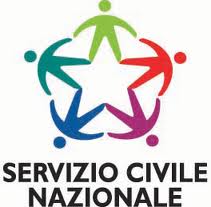 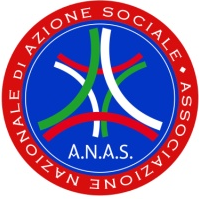 ESITO PROVVISORIO SELEZIONE PROGETTO  “INFORMA EVENTI”L’avvio del progetto è stato richiesto  al DIPARTIMENTO DELLA GIOVENTÙ E DEL SERVIZIO CIVILE NAZIONALEUfficio per il servizio civile nazionale per VENERDI’11 Settembre 2015ANAS SICILIAVia Mariano Stabile, 229 PalermoCOGNOMENOMEPUNTEGGIOESITO SELEZIONERestivoJessica65IDONEA E SELEZIONATAGiannettino      Marco64IDONEO E SELEZIONATOAiello    Rosa63IDONEA NON SELEZIONATARizzo    Adriana54IDONEA NON SELEZIONATADolcemascolo      Francesco0MANCANZA DI REQUISITIANAS CIMINNAVia Ingraffia, 10 CiminnaCOGNOMENOMEPUNTEGGIOESITO SELEZIONEPampinellaDomenico61IDONEO E SELEZIONATOOliveriGiovanni Giuseppe59IDONEO E SELEZIONATOAccomando Francesca Maria0AssenteAlesiVincenzo0AssenteCampanella Vito0AssenteCampanella Maria0MANCANZA DI REQUISITIPampinellaMaria Elisa0MANCANZA DI REQUISITIPampinella Alessandro0MANCANZA DI REQUISITIANAS ZONALE MILAZZOVia Garrisi, 94 MilazzoCOGNOMENOMEPUNTEGGIOESITO SELEZIONEIarreraGiuseppina59IDONEA E SELEZIONATACalapristiEmanuele53IDONEO E SELEZIONATOCorcioneRoberta52IDONEA NON SELEZIONATACorcioneMario emanuele48          IDONEO NON SELEZIONATOStagnoGioacchino47    IDONEO NON SELEZIONATOD’AmicoMartina40,5        IDONEO NON SELEZIONATOFicarraMaria40         IDONEO NON SELEZIONATOBisbanoFrancesco0AssenteLandoRiccardo0AssenteCocuzzaFederica Domenica0AssenteCrisafulliAngelaemma0        MANCANZA DI REQUISITIPennizzottoDonatella0       MANCANZA DI REQUISITIA.N.A.S   ZONALE MESSINA CENTRALEViale san Martino, 62 MessinaCOGNOMENOMEPUNTEGGIOESITO SELEZIONEArmeliAntonio66IDONEO E SELEZIONATOSantamariaNadia57IDONEA E SELEZIONATAFumoGabriele48,5IDONEO NON SELEZIONATOAloiGiorgio Maria40IDONEO NON SELEZIONATOManganoMaria Cristina32NON IDONEA NON SELEZIONATAANAS ZONALE MESSINAVia Napoli, 120 MessinaCOGNOMENOMEPUNTEGGIOESITO SELEZIONEPanebiancoSimone65IDONEO E SELEZIONATOMonteforteGiovanni61,5IDONEO E SELEZIONATORestalongaGiuseppe59IDONEO E  NON  SELEZIONATOTripoliVeronica58IDONEA E  NON  SELEZIONATAAjelloUmberto44IDONEO E  NON  SELEZIONATOCornacchiaGiuseppe42IDONEO E  NON  SELEZIONATOPirroneMatilde0AssenteFrassicaPietro0AssenteDi GrandeSanto0Escluso per documentazione incompletaDi GrandeImmacolata0Escluso per documentazione incompletaDe FalcoDiego0Escluso per documentazione incompletaLa SpadaStefano0Escluso per documentazione incompletaLa SpadaGianluigi0Escluso per documentazione incompletaGrilloAlfio0Escluso per documentazione incompletaCambriaVincenza0MANCANZA DI REQUISITID’AngeloRamona0Escluso per documentazione incompletaFiorinoTommaso0Escluso per documentazione incompletaA.N.A.S. ZONALE PROTEZIONE CIVILE MESSINAVia Rocca Guelfonia,6 MessinaCOGNOMENOMEPUNTEGGIOESITO SELEZIONEPergolaClaudia57IDONEA E SELEZIONATAVotanoCaterina56IDONEA E SELEZIONATASaijaLuca55IDONEO NON SELEZIONATORizzoDavide51IDONEO NON SELEZIONATOLentini  Alessandra0AssenteBartolomeoBruno0AssenteANAS ZONALESAN FILIPPO Del MELAVia Vittorio Nenni, 1 San Filippo del MelaCOGNOMENOMEPUNTEGGIOESITO SELEZIONEDe MarianoClaudio61IDONEO E SELEZIONATOPennizzottoGiuseppina57IDONEA E SELEZIONATAFotiValeria55IDONEA NON SELEZIONATACicciariFrancesco53IDONEO NON SELEZIONATOCigalaSilvia51,5IDONEA NON SELEZIONATAMessinaLorenz47IDONEO NON SELEZIONATODe MarianoDomenico46IDONEO NON SELEZIONATOANAS ZONALE TERME VIGLIATOREVia S. Quasimodo, 17 Terme VigliatoreCOGNOMENOMEPUNTEGGIOESITO SELEZIONECatalfamoMaria Tindara54IDONEA E SELEZIONATACicciariGiuseppa53,5IDONEA E SELEZIONATARappazzoCeleste49,5IDONEA NON SELEZIONATAScolaroSalvatore43IDONEO NON SELEZIONATOCatenaFilippo42IDONEO NON SELEZIONATAScolaroAnno 1991Giovanni42IDONEO NON SELEZIONATOPorcinoVeronica23NON IDONEA NON SELEZIONATAFloramoMaria0AssenteAlesciFrancesca0MANCANZA DI REQUISITICucinottaDavide0MANCANZA DI REQUISITILa RosaAntonino0MANCANZA DI REQUISITIScolaroAnno 1992Giovanni0MANCANZA DI REQUISITIANAS POLICOROVia Pastore, 2 Nova SiriCOGNOMENOMEPUNTEGGIOESITO SELEZIONESaguloGiusy61,5IDONEA E SELEZIONATAFortunatoLucio55IDONEA E SELEZIONATAFuscoValentina0AssenteIndrioFrancesca0AssenteMundoMichela0AssenteFerraraAnna Lucia0AssenteQuartarellaAntonella0AssentePellittaFederica0MANCANZA DI REQUISITIFuscoRomano0MANCANZA DI REQUISITIA.N.A.S. PROTEZIONE CIVILE REGGIO CALABRIAVia Municipio, 34 Reggio CalabriaCOGNOMENOMEPUNTEGGIOESITO SELEZIONEZemaBruno63,5IDONEO E SELEZIONATOPolimeni Anna Maria62IDONEA E SELEZIONATAANAS ZONALE CASSANO ALLO JONIOVia della Ferrovia, snc Cassano allo JonioCOGNOMENOMEPUNTEGGIOESITO SELEZIONEBenedettoAngelica57IDONEA E SELEZIONATALagattaAngelica51IDONEA E SELEZIONATAAngeliniLuciana47IDONEA NON SELEZIONATAIazzolinoGiovanni41IDONEO NON SELEZIONATOANAS ZONALE RENDEVia Giorgio De Chirico, 8 RendeCOGNOMENOMEPUNTEGGIOESITO SELEZIONESiciliano       Stefania59IDONEA E SELEZIONATAVoltasioMarianna52,5IDONEA E SELEZIONATAMarchioCarlo51IDONEO NON SELEZIONATOCoppolaAnna Laura48IDONEA NON SELEZIONATADe BartoloMichael47IDONEO NON SELEZIONATOGrecoManuel46IDONEO NON SELEZIONATOCalaricoAnita27NON IDONEA NON SELEZIOINATAGencarelliAssuntina Ilenia23NON IDONEA NON SELEZIOINATARizzutiManuel0AssenteMontiAnna0AssentePerriAndrea0AssenteMariglianoRaffaella0AssenteMazzeiDanilo0MANCANZA DI REQUISITIVommaroMario Francesco0MANCANZA DI REQUISITIGencarelliFederica0MANCANZA DI REQUISITIFalboFrancesco0MANCANZA DI REQUISITILagrimanteAlfredo0Escluso per documentazione incompletaANAS ZONALE ROSSANOVia Aquitania, snc RossanoCOGNOMENOMEPUNTEGGIOESITO SELEZIONEVillellaMaria55,5IDONEA E SELEZIONATAMilitoFrancesca55IDONEA E SELEZIONATAVillellaFrancesca0MANCANZA DI REQUISITIANAS LAZIOVia Aurelia, 455 RomaCOGNOMENOMEPUNTEGGIOESITO SELEZIONERusso      Federica65IDONEA E SELEZIONATAOrtelli Noemi Maria54IDONEA E SELEZIONATADi NorciaGiorgia53,5IDONEA NON SELEZIONATAMagriniSilvia50IDONEA NON SELEZIONATAANAS LANUVIOVia Mons. Massaccesi, 4 LanuvioCOGNOMENOMEPUNTEGGIOESITO SELEZIONEPacetti      Massimo69,5IDONEO E SELEZIONATOPedazzo Ercole Antonio65IDONEO E SELEZIONATOVaracalliDomenico59IDONEO NON SELEZIONATOAloiPietro44IDONEO NON SELEZIONATOMediciGiovanni0AssenteANAS ZONALE MOZZACANEVia Bassini, 1 VigasioCOGNOMENOMEPUNTEGGIOESITO SELEZIONEBerenato      Eugenio72IDONEO E SELEZIONATOCiscatoCristian56IDONEO E SELEZIONATODi StefanoGrecia0MANCANZA DI REQUISITITestaPietro0MANCANZA DI REQUISITIMarastoniGiada0MANCANZA DI REQUISITIKerritFued0MANCANZA DI REQUISITIGiangrecoAlessia0MANCANZA DI REQUISITIOkoreDenis0MANCANZA DI REQUISITIANAS ZONALE CIRO’ MARINAVia Vittorio Emanuele, 65 Cirò MarinaCOGNOMENOMEPUNTEGGIOESITO SELEZIONERicca      Giusy65IDONEA E SELEZIONATAPugliese Francesco59,5IDONEO E SELEZIONATOANAS ZONALE ALTO JONIOPiazza Fanfani, snc  AmendolaraCOGNOMENOMEPUNTEGGIOESITO SELEZIONECiriaco      Ivana61IDONEA E SELEZIONATAGrisollaAnna58IDONEA E SELEZIONATAMoranoRoberta53,5IDONEA E NON SELEZIONATAFerraraMaria52IDONEA E NON SELEZIONATA